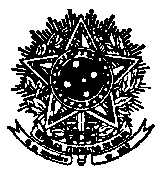 SERVIÇO PÚBLICO FEDERALUNIVERSIDADE FEDERAL DE SANTA CATARINAPRÓ-REITORIA DE DESENVOLVIMENTO E GESTÃO DE PESSOASDEPARTAMENTO DE ATENÇÃO À SAÚDE/ UNIDADE SIASS-UFSCCAMPUS UNIVERSITÁRIO REITOR JOÃO DAVID FERREIRA LIMA - TRINDADECEP: 88.040-900 - FLORIANÓPOLIS - SCTELEFONE: (048) 3721-6061E-MAIL: dsst@contato.ufsc.brDECLARAÇÃOPARA FINS DE EMISSÃO DE LAUDO INDIVIDUAL DE INSALUBRIDADE/PERICULOSIDADEData: ___/___/2017.Assinatura do servidor: __________________________________________________________Assinatura da chefia imediata: ____________________________________________________Assinatura e carimbo do diretor da unidade: _________________________________________Unidade: Unidade: Departamento: Departamento: Setor/laboratório: Setor/laboratório: Função Gratificada ou Cargo de Direção:  Função Gratificada ou Cargo de Direção:  Nome: SIAPE: Cargo: Jornada de trabalho: Este campo deve ser preenchido:Descrição básica das atividades por local de trabalho informando os principais riscos envolvidos.Declarar se o servidor realiza  ou não, atividades insalubres (com exposição habitual aos riscos físicos/químicos e/ou biológicos) por tempo igual ou superior a metade da jornada de trabalho mensal. OBS: Este formulário, deverá ser preenchido, assinado e encaminhado a DSST/DAS/SEGESP.Este campo deve ser preenchido:Descrição básica das atividades por local de trabalho informando os principais riscos envolvidos.Declarar se o servidor realiza  ou não, atividades insalubres (com exposição habitual aos riscos físicos/químicos e/ou biológicos) por tempo igual ou superior a metade da jornada de trabalho mensal. OBS: Este formulário, deverá ser preenchido, assinado e encaminhado a DSST/DAS/SEGESP.